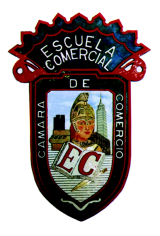 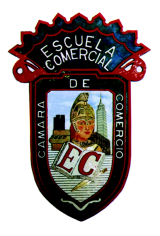 TEMA DEL DIA 6 DE MARZO-  CLASE 25 – TIPOS DE VIAJES Y EXCURSIONES OBJETIVO: el alumno iniciará exposición de temas, con esto ellos aprenden , enseñan y logran trabajar en equipo cuestión sumamente importante para vivir en sociedad.INSTRUCCIONES.Lee la información que se te envía, analízala y subraya lo más importante.  Las preguntas que se indican al final se contestarán en clase   . La clase será más explícita Las funciones de cada organismo será explicada con detalle en clase. Dicha clase será enviada por los alumnos el día 28 de febrero al mail interno del grupoDesarrollo del tema:Tipos de viajes y excursionesQueda a cargo del alumno subir los temas por el mail interno del grupo, No expondré el tema porque es labor de los alumnos, solo daré algunas pistasViaje SencilloViaje redondoViaje circuito completoViaje circuito incompletoViaje con escalasViaje con conexiónViaje directoTipos de ExcursionesPrivadasRegularesShuttlePreguntas del tema :Serán diseñadas por los alumnos .TEMA DEL DIA 7 DE MARZO-  CLASE 26 –   VIAJES TURISTICOS Y  NO TURISTICOSOBJETIVO: el alumno iniciará exposición de temas, con esto ellos aprenden , enseñan y logran trabajar en equipo cuestión sumamente importante para vivir en sociedad.INSTRUCCIONES.Lee la información que se te envía, analízala y subraya lo más importante.  Las preguntas que se indican al final se contestarán en clase   . La clase será más explícita Las funciones de cada organismo será explicada con detalle en clase. Dicha clase será enviada por los alumnos el día 28 de febrero al mail interno del grupoDesarrollo del tema:Existe confusión entre que viajes son turísticos y cuales no, por tanto les explicaré que pueden basarse en :Viajes funerarios Viajes medicoViajes de negocioViajes de estudiosCuando si y cuando no son turísticos, explícalo.Preguntas del tema :Serán diseñadas por los alumnos.TEMA DEL DIA 08 DE MARZO-  CLASE 27 Y 28 – DESCANSO,DIVERSIÓN Y DESARROLLO PERSONAL.   OBJETIVO: el alumno iniciará exposición de temas, con esto ellos aprenden , enseñan y logran trabajar en equipo cuestión sumamente importante para vivir en sociedad.INSTRUCCIONES.Lee la información que se te envía, analízala y subraya lo más importante.  Las preguntas que se indican al final se contestarán en clase   . La clase será más explícita Las funciones de cada organismo será explicada con detalle en clase. Dicha clase será enviada por los alumnos el día 28 de febrero al mail interno del grupoDesarrollo del tema:EL USO DEL TIEMPO LIBRE Y LASACTIVIDADES CULTURALESEl tiempo es un mecanismo de ordenación social. Invención humana,  puesto  que  “el  individuo  no  inventa  el  concepto de tiempo por sí mismo, sino que aprende desde su infancia tanto  el  concepto  de  tiempo  como  la  institución  social  del tiempo que le está unida de manera indisoluble, a ir creciendo en  una  sociedad  a  la  cual  pertenecen  ese  concepto  y  esa institución”  (Elías,  1989) . Ahora bien, el distinguir entretiempo  de  trabajo  y  tiempo  de  no  trabajo  implica  darle  un peso  de  importancia  al  trabajo,  como  actividad  central.  La centralidad  del  trabajo y del tiempo que se le destina ha generado un discurso cargado de valores acerca del trabajo y de  la  producción. El alumno aportará mayor información sobre este tema.Preguntas del tema:Estas preguntas serán elaboradas por el equipo en cuestión.SEGUNDA CLASE  DEL DIA 08 DE MARZO – PAQUETES TURISTICOS  OBJETIVO: el alumno iniciará exposición de temas, con esto ellos aprenden , enseñan y logran trabajar en equipo cuestión sumamente importante para vivir en sociedad.INSTRUCCIONES.Lee la información que se te envía, analízala y subraya lo más importante.  Las preguntas que se indican al final se contestarán en clase   . La clase será más explícita Las funciones de cada organismo será explicada con detalle en clase. Dicha clase será enviada por los alumnos el día 28 de febrero al mail interno del grupoDesarrollo del tema:Paquetes TurísticosConcepto Consideraciones Caracteristicas de paquete turísticoEsto deben contener los Paquetes de Viajes:Tipo de itinerarioPreguntas del temaSerán elaboradas por el equipo en cuestión  TEMA DEL DIA 09 DE MARZO-  CLASE 29 Y 30 – PAQUETES ESTANDAR Y FORFAIT.   OBJETIVO: el alumno iniciará exposición de temas, con esto ellos aprenden , enseñan y logran trabajar en equipo cuestión sumamente importante para vivir en sociedad.INSTRUCCIONES.Lee la información que se te envía, analízala y subraya lo más importante.  Las preguntas que se indican al final se contestarán en clase   . La clase será más explícita Las funciones de cada organismo será explicada con detalle en clase. Dicha clase será enviada por los alumnos el día 28 de febrero al mail interno del grupoDesarrollo del tema:SEGUNDA CLASE  DEL DIA 09 DE MARZO – CASO PRACTICO- DISEÑO DE UN ITINERARIO INFORMATIVO.  Grupos: 43-A  CLASES 25 A 30   Fecha : 5 AL 9 DE MARZO Profra. Sandra Luz Guadarrama Esqueda- Lic. En Turismo 